Application form for study scholarshipsPlease carefully read the information on page 7 before filling and submitting this form and the additional documents which need to be attached.Only complete applications will be considered. 1. Personal Information (please fill in as it appears on  your valid passport)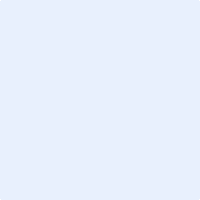 Please attach passport picture3. Secondary school education4. Higher Education5. About your studies in Nehemiah Gateway University6. Study/research project or Business Plan7. Which academic references have you submitted?8. Language skills9. General information10. Previous visits abroad for study or work at least 1 month11. Practical or professional work experience.12. What professional career do you envisage?13. What are your extracurricular interests?14. Other information/remarks which seem important in connection with this application?15. Name and address of person to be notified in case of emergencyI certify that the information provided in this application is accurate and to the best of my knowledge. Furthermore, I agree to inform Nehemiah Gateway Services immediately of any changes and amendments.I have taken note of the information provided in and regarding this application as well as the notice about the storage of personal data. I accept responsibility for the completeness of my application and accompanying documents shall remain with Nehemiah Gateway Services.The application and accompanying documents will be stored at NG only to the extent necessary for the administration of applications and scholarships in compliance with the European Data Protection Act and will be delated after the process of applications is closed. Full nameNationality Category of scholarship (Choose only one, for more information please visit the website) Amaro Tan Scholarship                    NEHEMIA school                    Amaro Tan Project                     Nehemiah Gateway partners (national or international legal entities) “Mitrush Kuteli” Scholarship  NG Start-ups Scholarship Surname Name Male       Female      Diverse     Male       Female      Diverse     Male       Female      Diverse     Male       Female      Diverse    Date of birth(day/month, year)Passport numberPlace of birth (City, Country)Country of permanent residenceAcademic titleCurrent occupationCivil status Single  Married  Number of children (If you do not have any children please write “I have no children”)Number of children (If you do not have any children please write “I have no children”)Number of children (If you do not have any children please write “I have no children”)2. Personal Address 2. Personal Address 2. Personal Address 2. Personal Address 2. Personal Address 2. Personal Address Street, House/Apt Nr.Post/Zip Code, town, county/province/stateCountryTelephone (+county code)E-mail addressName of the SchoolTown/cityCountryFrom (mm.yyyy)To (mm.yyyy)Overall gradeFinal Degree (in the issued official language)CountryName of the UniversityTown/cityCountryFrom (mm.yyyy)To (mm.yyyy)Final Degrees held (in the issued official language)Final Degrees held (in the issued official language)Final Degrees held (in the issued official language)Final Degrees held (in the issued official language)Exact degree name Day/month/ yearMain subjectOverall academic resultFrom (day / month / year)To (day, month, year)Total (Nr. of months):Name of the study program at NGUWhy are you choosing this study program at NGU?Do you hold a Conditional admission letter from NGU? Yes (Please attach it)  No (your application won’t be considered) Yes (Please attach it)  No (your application won’t be considered)Please outline your project (likely final thesis work topic) or business plan here and attach precise description on a separate document.Name Academic fieldInstitutionMother tongue(s)What is your level on English Language?(Please attach English certificate or confirmation from your school in case this was your teaching language) Very good   Good  Fair PoorIf you know other languages, please list themVery good   Good  Fair PoorVery good   Good  Fair PoorVery good   Good  Fair PoorHave you been student/coworker at NG schools/projects? Yes                         NoWhen?Which school/project?Are you recommended from an international NG partner organization?(Please attach recommendation letter from your sending organization with information about your enrollment and future opportunities) Yes                         NoName of the organization: Are you coming from the Pogradec area? Yes                         NoHave you been awarded at the business@school?(Please attach your certificate and project) Yes                         NoAre you currently applying to another university? Yes                         NoIf yes, please name itHave you been previously awarded with a scholarship? Yes                         NoIf yes, please write date and name of the programFrom-To (day/month, year)Country, cityReasonFinanced byFrom-To (day/month, year)Company nameLocationPosition/Job TitleCurrent occupationCompany nameWill you be granted a leave of absence during the time of your studies? Yes                         NoIf yes, please enclose letter from your employer.If so, will you be paid? Yes                         NoWill you be granted a leave of absence during the time of your studies? Yes                         NoIf yes, please enclose letter from your employer.If so, will you be paid? Yes                         NoFull name  Street, House/Apt Nr.Post/Zip Code, town, county/province/stateCountryTelephone (+county code)E-mail address_______________________Place and date________________________Signature